Консультативный комитет по защите правДевятая сессияЖенева, 3 – 5 марта 2014 г.ОПЫТ СОЕДИНЕННОГО КОРОЛЕВСТВА ПО ПРОТИВОДЕЙСТВИЮ НАРУШЕНИЮ ПРАВ ИС В СЕТИ ИНТЕРНЕТподготовлено Элизабет Джоунз, Управление по защите авторских прав и прав ИС, Ведомство Соединенного Королевства по вопросам интеллектуальной собственностиВЕДОМСТВО СОЕДИНЕННОГО КОРОЛЕВСТВА ПО ВОПРОСАМ ИНТЕЛЛЕКТУАЛЬНОЙ СОБСТВЕННОСТИ 	Ведомство Соединенного Королевства по вопросам интеллектуальной собственности — британское ведомство, занимающееся регистрацией и предоставлением прав ИС в виде патентов, образцов и товарных знаков.  Помимо этого Ведомство по вопросам интеллектуальной собственности играет ведущую роль в разработке политики, в том числе в области защиты прав ИС, и соответствующих нормативных актов, а также управляет центральной базой оперативных данных по защите прав ИС в Соединенном Королевстве.  	Проблема преступлений против интеллектуальной собственности в торговле материальными товарами имеет давнюю историю, но в настоящее время растет использование сети Интернет и все большую угрозу для экономики Соединенного Королевства представляют преступления против интеллектуальной собственности в сети Интернет.  Годовой доход одних лишь творческих отраслей составляет 36 млрд. фунтов стерлингов, а число занятых в них людей достигает 1,5 млн.  Технический прогресс несет как большую пользу, так и существенные перемены в жизни общества в целом, вследствие чего нарушения прав ИС в сети Интернет в форме пиратской и контрафактной продукции представляют все большую угрозу для предприятий и потребителей.   КАК СОЕДИНЕННОЕ КОРОЛЕВСТВО РЕШАЕТ ПРОБЛЕМУ НАРУШЕНИЯ ПРАВ ИС В СЕТИ ИНТЕРНЕТ?  	В своей работе по борьбе с преступлениями в сфере ИС британское правительств опирается на принятую в 2011 г. Стратегию Соединенного Королевства по борьбе с преступностью в сфере ИС.  В ней обозначена необходимость защиты прав на основе оперативной информации, координации работы и обмена передовым опытом, а также наличия действенной нормативно-правовой базы.  Согласно ей, преступность в сфере технологий и интеллектуальной собственности являются одной из ключевых областей, в которых требуются дополнительные меры.   Как отмечено в Стратегии, те проблемы, с которыми сталкивается в сети Интернет Соединенное Королевство, настолько же глобальны, как и сама сеть Интернет.  В ней закреплено обязательство разработать план действий по борьбе с контрафакцией и пиратством в сети Интернет.   	В 2011 г. было проведено исследование "Обзор Харгривза по вопросам интеллектуальной собственности и роста" (Обзор Харгривза), в нем дается следующая рекомендация:  "...правительство должно реализовывать комплексный подход на основе защиты прав, просвещения и, что немаловажно, принятия мер для укрепления и роста законных рынков товаров, защищенных авторским правом и другими правами интеллектуальной собственности".	Обновленная информация об успехах в реализации Стратегии по борьбе с преступностью в сфере ИС за последний год публикуется в Отчете о преступности в сфере ИС в Соединенном Королевстве.  С момента публикации Стратегии Соединенного Королевства по борьбе с преступностью в сфере ИС был достигнут значительный прогресс в разработке целого круга мер вмешательства, сотрудничества и координации ресурсов государственных и частных секторов в интересах борьбы с нарушениями прав ИС в сети Интернет и одновременно с этим в просвещении потребителей и расширении их доступа к законному контенту.  В Соединенном Королевстве был выработан комплексный подход к проблеме нарушения прав ИС в сети Интернет.  В его рамках были выдвинуты частные инициативы и предложены административно-правовые, гражданско-правовые и уголовно-правовые меры, благодаря которым удалось сформулировать более прозрачный свод правил и руководящих принципов, регламентирующих действия в связи с нарушениями прав ИС.  В распоряжении правообладателей и органов по защите прав имеется множество различных методов, как правовых, так и добровольных, для решения проблемы нарушения прав в сети Интернет.  БРИТАНСКАЯ НОРМАТИВНО-ПРАВОВАЯ БАЗА 	Правовые нормы, касающиеся нарушения авторского права, в Соединенном Королевстве закреплены в законе "Об авторском праве, промышленных образцах и патентах" от 1988 г.  В нем перечислены уголовные правонарушения и меры, с помощью которых правообладатели могут защитить свои права в рамках гражданского разбирательства в соответствии с европейским законодательством, а именно с Директивой 2000/31/EC Европейского парламента и Совета от 8 июня 2000 г., касающейся отдельных правовых аспектов предоставления услуг информационного общества, в частности электронной торговли, на внутреннем рынке (Директива по электронной торговле).  Согласно закону "Об авторском праве, промышленных образцах и патентах", суды Соединенного Королевства наделены полномочием предоставлять правообладателям средства для защиты их прав, при этом в нем не предписано никаких конкретных средств защиты.  Суд может санкционировать любые действия, которые он сочтет необходимыми и соразмерными, для охраны прав ИС.  Благодаря этому по мере появления новых методов защиты и нарушения прав правправообладатели смогут прибегать к мерам, соответствующим уровню развития технологий.  	В связи нарушением авторских прав могут совершаться и другие правонарушения, в том числе правонарушения, предусмотренные законом "О мошенничестве" 2006 г., и общеправовое правонарушение сговора с целью мошенничества (заведомое заключение мошеннической сделки, например, загрузка музыкальных произведений, полученных заведомо незаконным путем).  Правонарушения против интеллектуальной собственности относятся к числу правонарушений, служащих признаками преступного образа жизни, согласно закону "О доходах, полученных преступным путем" 2002 г., в котором предусмотрена конфискация доходов, полученных преступных путем, или их изъятие в порядке гражданского производства.  В соответствии с ним осуществляющий преследование орган может взыскать до 50% конфискуемого имущества, а остаток будет распределен между Казначейством Ее Величества и другими сторонами.   Помимо этого, в части 5 закона "О доходах, полученных преступным путем", предусмотрено взыскание в порядке гражданского судопроизводства, к которому можно прибегнуть для взыскания преступных активов без наличия обвинительного приговора по уголовному делу.   ЧАСТНЫЕ ИНИЦИАТИВЫ	Возник ряд частных инициатив, в рамках которых группы правообладателей и соответствующие отрасли заключили соглашения с целью затруднить нарушение прав в Интернете.  Так в отрасли, занимающейся размещением рекламы в сети Интернет, правительство Соединенного Королевства направляет соответствующие усилия, проводя для партнеров регулярные "круглые столы", где обсуждаются проблемы нарушения авторских прав в Интернете.  Одним из результатов этой работы и привлечения групп правообладателей (таких, как Федерация по борьбе с хищением авторских прав (FACT) и Британская звукозаписывающая отрасль (BPI)), стала разработка отраслевыми органами совместно с агентствами по размещению рекламы в сети Интернет  саморегулирующегося процесса, с помощью которого будет значительно сокращен объем законной рекламы, размещаемой на сайтах, на которых нарушаются права ИС.  Полиция будет выполнять роль "контролера" в интересах выработки общего понимания и определения того, что является сайтом, где совершается нарушение прав.  Помимо этого в результате обсуждения на "круглых столах" были предприняты шаги по изменению алгоритмов поиска в поисковых системах на основе уведомлений об удалении сведений об авторских правах, с тем чтобы сайты, на которых нарушаются авторские права, смещались вниз в результатах поиска.  АДМИНИСТРАТИВНО-ПРАВОВЫЕ МЕРЫ	В соответствии с Директивой об электронной торговле провайдеры Интернет-услуг не могут привлекаться к ответственности за размещенный в их системах контент, но чтобы сохранить статус простого проводника информации и остаться в безопасности, получив уведомление о наличии материалов, нарушающих права, они обязаны удалить их.  Правообладатели и их профессиональные объединения контролируют Интернет с помощью целого ряда продуктов программного обеспечения и передают подробные данные о выявленных ими сайтах, на которых нарушаются их права ИС.  Для этого редко требуется какое-либо человеческое вмешательство, и в качестве основного инициатора удаления контента выступает скорее правообладатель, чем провайдер Интернет-услуг.	Помимо этого правительство ввело ограничения на использование домена .uk.  Полиция провела проверку в отношении ряда вебсайтов, где совершены уголовные правонарушения, и регистратор вебсайтов в домене .uk принял меры для удаления их регистрации.  В настоящее время аналогичная работа ведется и с регистраторами иностранных доменов.	Правительство Соединенного Королевства поощряет отраслевые меры, призванные затруднить преступникам получение доходов от преступлений, совершенных в Интернете.  В Соединенном Королевстве полиция, провайдеры услуг по проведению платежей и правообладатели сотрудничают в выявлении сайтов, на которых совершаются уголовные правонарушения, и отключают их от платежных систем на основании положений "Об отмывании денежных средств".  	В законе "О цифровой экономике" 2010 г. содержатся положения по противодействию нарушению авторских прав в сети Интернет путем распространения контента в одноранговых сетях за счет введения системы массовых уведомлений, призванной повысить осведомленность потребителей по вопросам авторского права и изменить их поведение.  Правительство считает своим долгом обеспечить выполнению этих положений.ГРАЖДАНСКО-ПРАВОВЫЕ МЕРЫ 	В последние годы участились случаи блокировки доступа к вебсайтам, на которых совершаются серьезные нарушения прав, на основании положений законодательства.  Согласно разделу 97A закона "Об авторском праве, промышленных образцах и патентах", Высокий суд может принять запретительное решение в отношении провайдера услуг, если этот провайдер заведомо допустил использование своих услуг другим лицом с целью нарушения авторских прав.  Это полномочие было предоставлено ему в соответствии со  статьей 8(3) директивы 2001/29/EC Европейского парламента и Совета от 2001 г., касающейся унификации отдельных аспектов авторских и смежных прав в информационном обществе, где закреплено, что "государства-члены будут обеспечивать правообладателям возможность ходатайствовать о вынесении запретительного решения в отношении посредников, чьи услуги используются третьими сторонами для нарушения авторских или смежных прав".  	К концу 2013 г. судом было вынесено примерно 9 запретительных решений о блокировании доступа к почти 40 сайтам, где нарушались права.  Поскольку эти положения используются все шире и шире, временные и финансовые издержки, связанные с получением таких решений, сокращаются.	Помимо этого суд может вынести определение о раскрытии сведений, составляющих коммерческую тайну, для установления личности нарушителя авторских прав.  Таким образом суд сможет приказать третьей стороне раскрыть информацию, необходимую для выявления правонарушителей или правонарушения, в тех случаях, когда отсутствуют другие способы получения этой информации.  Этот способ используется для получения подробных данных о подозреваемых в загрузке контента, в связи с которым нарушены авторские права. УГОЛОВНО-ПРАВОВЫЕ МЕРЫ	В июне 2013 г. было объявлено о том, что ведомство по вопросам интеллектуальной собственности в течение двух лет выделит лондонской полиции средства в размере 2,56 млн. фунтов стерлингов для создания и обеспечения работы отдела полиции по борьбе с преступностью в сфере интеллектуальной собственности.  Это правоохранительное подразделение будет обладать оперативной независимостью, в его компетенцию входит борьба с серьезными преступлениями и организованной преступностью в сфере интеллектуальной собственности (контрафакцией и пиратством), связанными с материальной и цифровой продукцией (за исключением фармацевтической).  Основное внимание в его работе будет уделяться правонарушениям на базе сети Интернет.  Это подразделение начало работу 12 сентября 2013 г. и к концу года произвело задержание в общей сложности 13 лиц, обвиняемых в совершении различных правонарушений против интеллектуальной собственности.	Отдел осуществляет связь с различными отраслями, правительством, правоохранительными органами и целым рядом общественных объединений, концентрируя и координируя ресурсы для противодействия серьезным преступлениям в сфере ИС в сети Интернет.  Благодаря этой систематизации и интеграции деятельности по противодействию преступности в сфере ИС будут достигнуты существенные улучшения в борьбе с пиратством и контрафакцией.   Это подразделение, одно из первых подобных подразделений в мире, позволит Соединенному Королевству обеспечивать себе лидерство в деле защиты прав ИС. 	Согласно закону 1985 г. "Об судебном преследовании за правонарушения", предприятия отрасли могут выдвигать частные обвинения.   В качестве свежего примера можно привести обвинение, выдвинутое в 2012 г. Федерацией по борьбе с хищением авторских прав против Антона Викермана, создавшего и содержавшего один из популярнейших в мире пиратских вебсайтов, surfthechannel.  Суд счел г-на Викермана виновным в сговоре с целью мошенничества путем содействия нарушению авторских прав и приговорил его к четырем годам лишения свободы.ОСМЫСЛЕНИЕ ПОВЕДЕНИЯ ПОТРЕБИТЕЛЯ	Чтобы найти решение проблемы нарушения прав ИС, необходимо осмыслить поведение потребителя.  В соответствии с рекомендацией, содержащейся в Обзоре Харгривза, с мая 2012 г. по май 2013 г. Управление связи (Офком) по заказу Ведомства Соединенного Королевства по вопросам интеллектуальной собственности проводило работу по сбору информации с целью более глубокого осмысления поведения потребителей и их отношения к законному и незаконному доступу к материалам, охраняемых авторским правом, через Интернет.	Как свидетельствуют результаты этого исследования, существует очевидный спрос на доступ к охраняемым авторским правом материалам через Интернет, и более половины (58%) пользователей этой сети загрузили или просмотрели не менее одной единицы контента за этот год.  Тем не менее, нарушение прав при этом совершает меньшинство из них:  по оценкам, за этот год по крайней мере одну единицу контента с нарушением прав потребили 17% пользователей, что примерно равно трети (29%) всех пользователей размещенного в Интернете контента.  Помимо этого результаты исследования показали, что 44% всех пользователей Интернет в возрасте от 12 лет не имеют уверенности (т.е. не слишком уверены или совсем не уверены) в законности размещенного в Интернете контента.  30% людей подтолкнуло бы к прекращению нарушения прав наличие законных услуг по более низким расценкам, а для 24% было бы достаточно возможности получить доступ ко всему желаемому контенту законным путем.  ОТРАСЛЕВЫЕ ИНИЦИАТИВЫ 	Согласно Обзору Харгривза, что борьба за снижение уровня нарушений авторских прав ведется лишь правозащитными и просветительскими методами, в то время как более значительных успехов удается добиться там, где на оказание противозаконных услуг реагируют представители отрасли, которые выпускают законную продукцию по сниженной цене в необходимой потребителю форме.  	Наряду с разработкой различных технологий автоматизированного поиска контента, размещенного в Интернете с нарушением прав, и выпуска уведомлений об удалении, британская промышленность разрабатывает решения, призванные помочь потребителю отличить законный размещенный в сети Интернет контент, охраняемый авторским правом, от незаконного.  Организации, размещающие музыку (и другие публикации) в Интернете, используют целый ряд бизнес-моделей, в том числе  бесплатную загрузку при условии просмотра рекламы, бесплатную загрузку для мало потребляющих пользователей при платном интенсивном или активном пользовании и предложение различных услуг по подписке, в том числе услуг хранения, позволяющих пользователям держать "свои" библиотеки.  В результате Соединенное Королевство является мировым лидиром по объему законного предложения.	В главе 2 Отчета о преступности в сфере ИС в Соединенном Королевстве приводится обновленная информация за год о координированных действиях по борьбе с преступностью в сфере ИС, и отдельно рассказывается об инициативах и проектах, предусматривающих действия в тех областях, где преступностью в сфере ИС представляет наибольшую угрозу, например, в сети Интернет.  Ниже приведено несколько примеров таких инициатив, однако их перечень не является исчерпывающим.  	Общество охраны прав исполнителей музыкальных произведений разрабатывает техническое решение, с помощью которого потребитель еще до начала работы с вебсайтом сможет отличить законный охраняемый авторским правом контент, размещенный в сети Интернет, от незаконного и таким образом принять взвешенное решение относительно того, где получить доступ к контенту.  Рядом с именем сайта или во всплывающем окне рядом со ссылкой, которую видит, по которой переходит или которую ищет потребитель, будет загораться "сигнал светофора" — зеленая галочка или красный крестик.  Это решение будет применяться ко всем сайтам, вне зависимости от того, размещен ли сайт на сервере в Соединенном Королевстве или за его пределами.	Альянс интеллектуальной собственности разрешил проблему разграничения законопослушных и незаконопослушных сайтов, запустив в ноябре 2012 г. сайт-справочник The Content Map.  Это портал, на котором представлено все разнообразие законных сервисов, имеющихся в распоряжении британских потребителей и предоставляющих фильмы и телепередачи, электронные книги, музыку, игры и спортивные передачи.	Отраслевой фонд по просвещению в вопросах ИС был создан для решения проблемы нарушения авторских прав на фильмы и телепередачи.  С этой целью Фонд старается воспитать у аудитории умение ценить хорошие сцены из фильмов и смотреть фильмы, телепередачи и видео из законных источников.  Фонд ведет просветительскую деятельность на протяжении вот уже нескольких лет, и, по недавней оценке, благодаря этой работе Фонду ежегодно удается не допустить вовлечения в пиратство примерно двух миллионов человек.  Основная мультимедийная кампания, проводимая отраслью, под девизом "Моменты, за которые стоит платить", призвана научить зрителей ценить творческий контент и показать им, что фильмы, телепередачи и видео обладают развлекательной ценностью, и поэтому за них стоит платить.  В рамках этой кампании потребителя переадресовывают к системе FindAnyFilm.com, для поиска законных фильмов в любых форматах.  Помимо этого Фонд повторно выпустил руководство "Музыка, фильмы и Интернет", в которое включены советы и информация, призванные помочь родителям и педагогам оценить законность продаваемого через сайт контента, и информация о последствиях доступа к материалам, размещенным с нарушением прав. 	В июне 2011 г. начал работу сайт Brand-i, с помощью которого потребители могут найти, где приобрести подлинные брендовые товары в Интернете, и сообщить о любых сайтах, на которых, по их подозрениям, распространяется контрафактная продукция.  Они могут с помощью размещенного там указателя брендов пользователи могут определить, на каких сайтах владелец бренда разрешил продажу своей продукции,  а также сообщить о подозрительных сайтах.  Полученная информация передается в департамент по охране прав правообладателей, с тем чтобы последние могли принять необходимые меры, и в Центр по борьбе с электронной преступностью при Национальном совете по стандартам торговли, с тем чтобы обеспечить рассмотрение запросов в отношении нечленов или небрендовой продукции.ТЕХНОЛОГИЧЕСКИЕ ТРУДНОСТИ 	Возможности для нарушения прав ИС расширяются по мере технического прогресса.  Поэтому Соединенное Королевство придает большое значение поиску решений технологических проблем.  Это не только помогает предотвращению нарушений ИС, но и содействует росту законного бизнеса.  В связи с этим в 2013 г. Ведомство Соединенного Королевства по вопросам ИС в рамках начатой Советом по стратегиям в области технологий инициативы по исследованию малого бизнеса провело конкурс, нацеленный на усиление защиты прав ИС и распространение информации о законных источниках получения охраняемых материалов.  Участникам конкурса предлагалось ответить на вопрос "как могут новые технологии способствовать росту законного рынка и заметному сокращению доступности продуктов, размещаемых в сети Интернет с нарушением прав?"  Было получено 19 предложений от целого ряда предприятий и научных учреждений, и на осуществление двух из предложенных проектов были выделены средства.  Суррейский университет разработал новую схему для защиты цифрового медиа-контента, а компания whiteBULLETразработала систему классификации веб-сайтов по степени риска (высокой, средней или низкой) на основании Показателя нарушения прав ИС.  С их помощью пользователи могут определять сайты, где реализуется пиратская продукция или нарушаются права ИС.  РЕЗЮМЕ	Соединенное Королевство решает проблему противодействия нарушениям авторских прав в сети Интернет на основе комплексного подхода, сочетая работу по защите прав, просвещению общественности и обеспечения потребителю возможности пользоваться законным цифровым контентом.[Конец документа]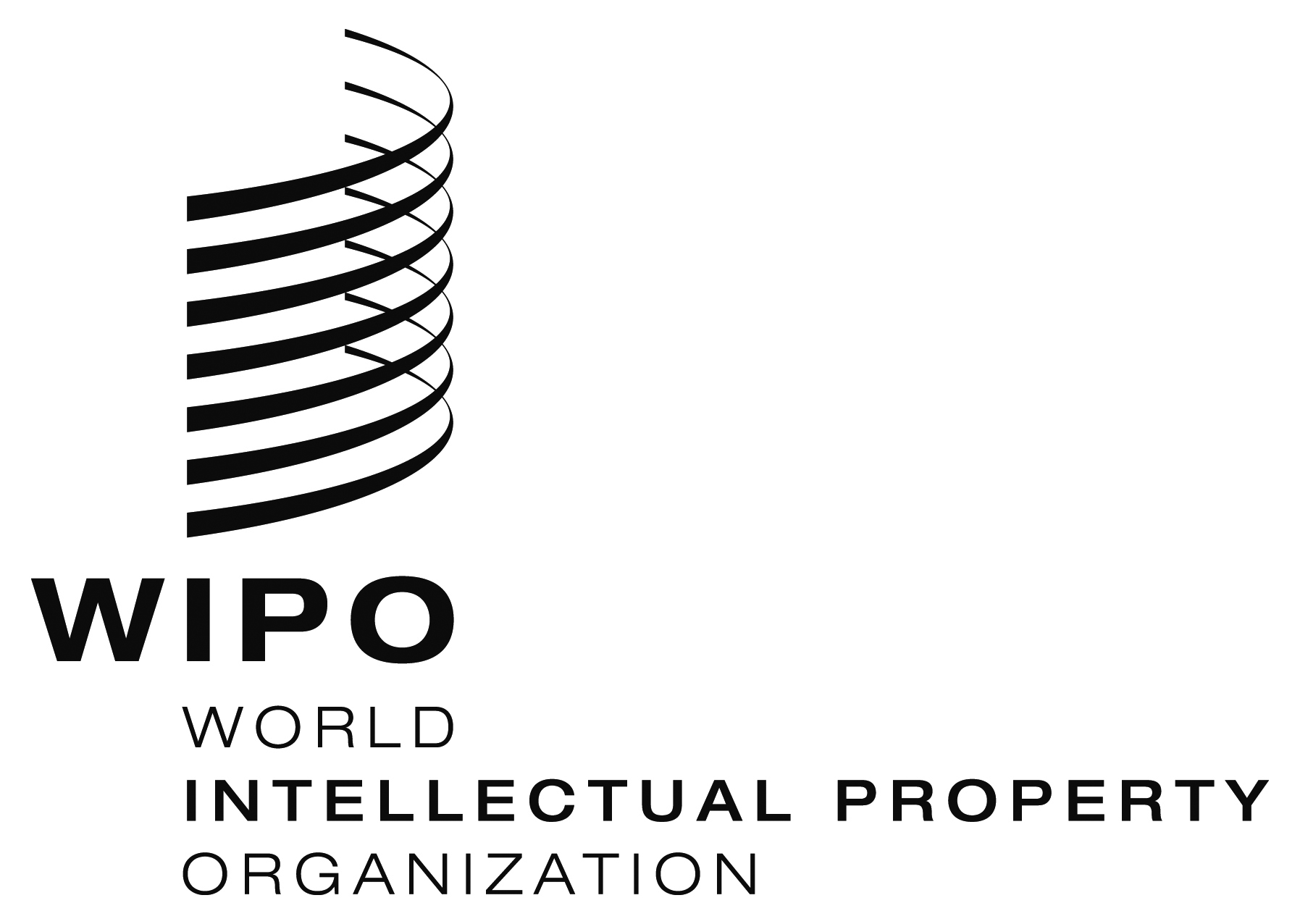 RWIPO/ACE/9/22 WIPO/ACE/9/22 WIPO/ACE/9/22 ОРИГИНАЛ  английский  ОРИГИНАЛ  английский  ОРИГИНАЛ  английский  ДАТА:  9 января 2014 г.  ДАТА:  9 января 2014 г.  ДАТА:  9 января 2014 г.  